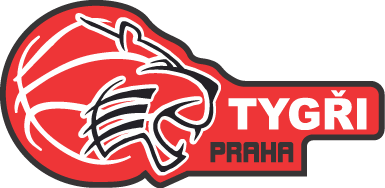 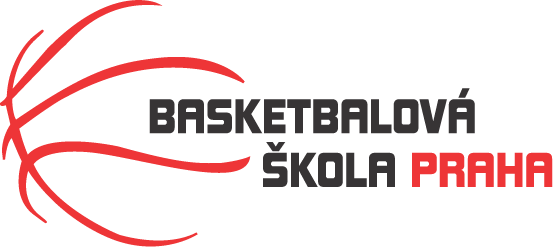 Rozpis turnaje nejmladších minižáků  U11, ročník 2011 a mladšíPořadatel: Basketbalová škola Tygři Praha
Kontaktní osoba: Petra Michálková (776 232 227, michalkovapetra@seznam.cz)
Termín:  16.-17.10.2021Místo:Sobota - Sportovní hala Jeneč, Lidická 210, JenečNeděle – ZŠ Na Dlouhém lánu, Na Dlouhém lánu 555, Praha 6Rozhodčí: deleguje ČABR-P, každé družstvo uhradí jednoho rozhodčího v utkání (300,- Kč)Sobota 16.10.2021 – SH Jeneč8:30		BŠ Tygři Praha – Velká Ohrada (15)10:00		PORG Basket – Velká Ohrada (24)11:30		BŠ Tygři Praha – TJ Sokol Pražský (8)Neděle 17.10.2021 – ZŠ Na Dlouhém lánu9:00		Sokol Pražský – PORG Basket (16)10:30		PORG Basket – BŠ Tygři Praha (10)12:00		Velká Ohrada – Sokol Pražský (18)Startovné na turnaji 300,- Kč/zápas Do tělocvičny na Dlouhém lánu je zakázan vstup rodičům!!! Pořadatel dodá hrací míč na turnaj, míče na rozcvičení si přinesou družstva vlastní!!
Rozdělovník: 
STK PBS – P.Mondschein
Rozhodčí – P.Sušer, R. Treml
BŠ Tygři Praha – T. Mach
Sokol Pražský – R. Severová
Velká Ohrada – P. Toušek
PORG Basket – C. Posuchová
